Japanese-American internment describes the period from February 1942 until late 1945, when the Roosevelt administration removed over 100,000 Japanese-Americans from their homes and relocated them to camps in the United States. The direct cause of internment was the Japanese sneak attack on Pearl Harbor, on December 7, 1941. The Japanese-American population was high on the West Coast, and many Americans in that region began to get nervous about the threat of spies and saboteurs. There were many rumors that Japanese-American farmers were planting their crops in a way that pointed to military bases or that they were trying to send radio messages to the Japanese. Ultimately, nothing was ever proved. In response to this paranoia, President Roosevelt signed Executive Order 9066 in February of 1942. This gave military commanders jurisdiction to create military zones and exclude potential threats, namely Japanese Americans. By mid-1942, over 100,000 were forcibly removed from their homes and transported to internment camps, where many of them spent the war. After two Supreme Court rulings (Korematsu vs. US and Ex parte Endo) in December 1944, the exclusion order was rescinded, and camps closed later that year. Although internment was over, the effects lingered and are still felt today.Was internment the right choice?Internment was a harsh and unnecessary response by the United States government. In fact, even the United States government, who was responsible for this policy, knew it did not work. 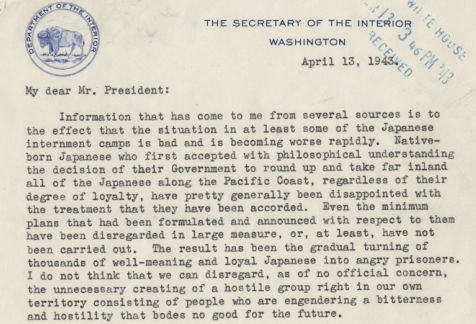 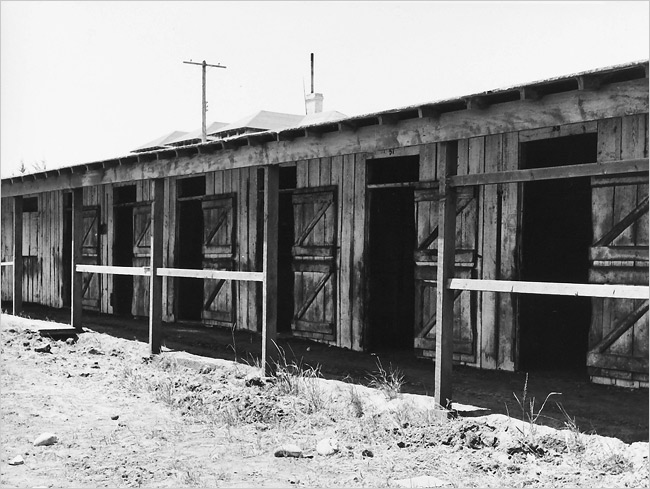 